湖北长江路桥股份有限公司工作服定制报价文件            单位（盖章）日期：      年    月    日目录一、公司简介二、报价清单服装款式：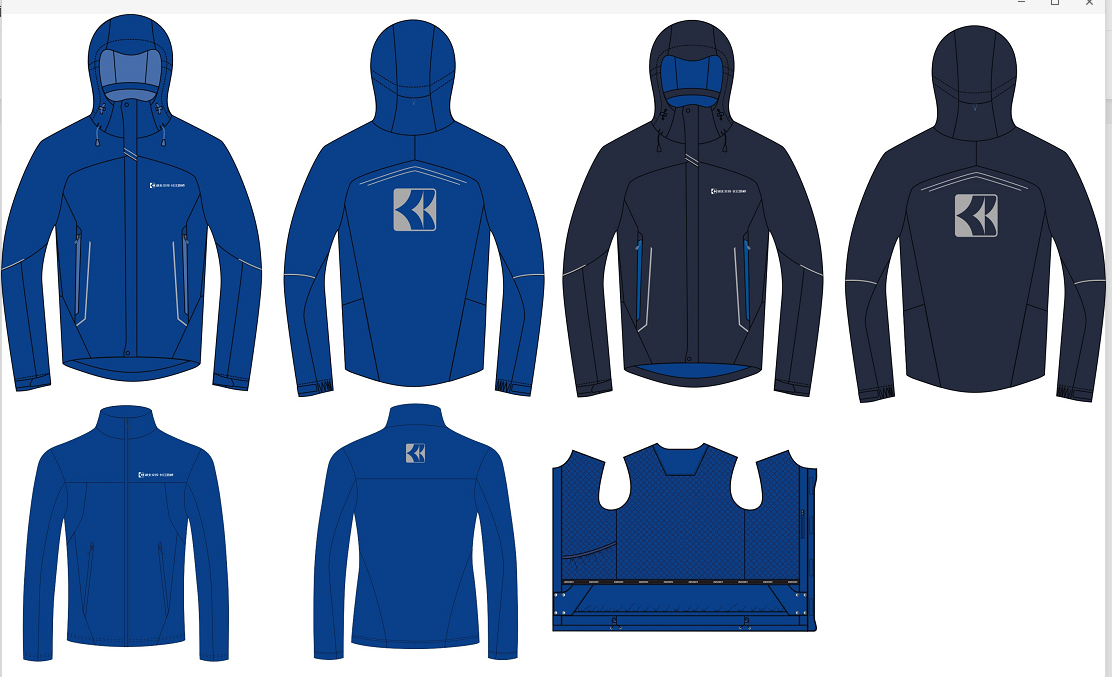 报价人：               报价单位（盖章）：                   年      月     日三、法人代表授权委托书、及被授权人身份证明文件原件四、营业执照、组织机构代码证、税务登记证（或三证合一）复印件加盖公章五、近三年类似项目的供货业绩及相关合同复印件序号名称面料成分款式数量（套）单价（元）总价（元）制作周期（天）备注2冬季工作服GORE-TEX防水符合面料内胆：300g摇粒绒三合一冲锋衣950251.制作数量以实际出货数量为准。2.单价内包含但不限于税费、运费。3.限价为310元/套。